National Hampton Alumni Association, Inc.National Alumni Endowed ScholarshipThe National Hampton Alumni Association, Inc. National Endowed Alumni Scholarship is open to high school seniors who have been accepted to and plan to attend Hampton University.  The scholarship will be awarded to one incoming freshman student from each of the seven alumni regions: Far West, Middle Atlantic, Midwest, Southwest, Southeast, North Carolina and North Atlantic.  Enrollment Criteria 1. Students must have a Grade Point Average (GPA) of 3.0 or higher.2.  Students must have submitted the Free Application for Federal Student Aid (FAFSA) toHampton University and have followed all financial aid procedures.3.  The scholarship amount for 2020-2021 applicants is $6,000, $3,000 per semester.  Scholarship Continuation Criteria1. Awardees must maintain a 3.0 Cumulative Grade Point Average for the continuance of the scholarship.2. Students must provide a minimum of 50 hours of service to a University entity per semester.  Students must provide 20 hours in the months of Oct. Nov. Feb, March. 10 hours in the months of December and April. The placement and hours are to be coordinated by the Hampton University Office of Alumni Affairs.3. All scholarship recipients must be full-time with at least 12-17 credit hours. 4.   This is a four-year scholarship, awarded the Freshman year and renewable for 3 years. 5.  Provisional consideration for all scholars: “If an endowed scholarship recipient does not meet the original 3.0 GPA requirement, the Board reserves the right to place this student on probation for one semester, only if the cumulative GPA of 3.0 can be mathematically obtained by the following semester.  If it is determined that the cumulative GPA of 3.0 is not mathematically obtainable the award will be immediately terminated.  This probation option will only be allowed once during the entire scholarship and college enrollment period.   6.  Students who have acquired sufficient hours for graduation and needs no more than six (6) semester hours to graduate at the end of their junior year may be granted a summer school stipend not to exceed ½ of the scholarship.  The scholarship is terminated after the summer session. All of the above criteria must be met or the student forfeits the funds. It is extremely important that recipients understand that they MUST complete the service component and CANNOT fall below the required cumulative grade point average. National Hampton Alumni Association, Inc.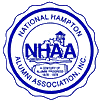 National Alumni Endowed Scholarship Application  Personal Information EssayPlease answer the essay question listed below.  The essay should be one-page, double-spaced, size 12-font in Times New Roman. Why do I want to attend Hampton University and what unique characteristics/qualities/skills do I bring to contribute to the diverse student population?Complete application packets must be received by:March 15, 2021Send application packets and questions to: scholarships@nhaainc.orgAll documents should be scanned into one (1) pdf file labeled Last Name.First Name.Home State Initials. For example, Jane Doe from South Carolina would label her application Doe.Jane.SC.The subject line of your email should also read Last Name.First Name.Home State Initials. Zip files and documents sent separately will not be accepted.Applications that do not follow these guidelines will not be reviewed.  If your school does not allow you to view recommendation letters or transcripts, please have your counselor or school official email your application packet. Application Hampton University Acceptance Letter One page ResumeOne page EssayHigh school transcriptsOne letter of recommendation from a school official (i.e. principal, counselor, teacher, professor, etc.)One letter of recommendation from community member (club sponsor, coach, church official, alumnus from Hampton University etc.) Letters should include a handwritten signature. Use of letterhead is preferred. Name: Name: Date of Birth (mm/dd/yyyy):       Date of Birth (mm/dd/yyyy):       Street Address:       Street Address:       Street Address:       Street Address:       City:       State:       State:       Zip Code:       Email Address you will check for notification:        Email Address you will check for notification:        Email Address you will check for notification:        Email Address you will check for notification:        Telephone Number:      Telephone Number:      Telephone Number:      Telephone Number:      HU Student ID #: HU Student ID #: HU Student ID #: HU Student ID #: 